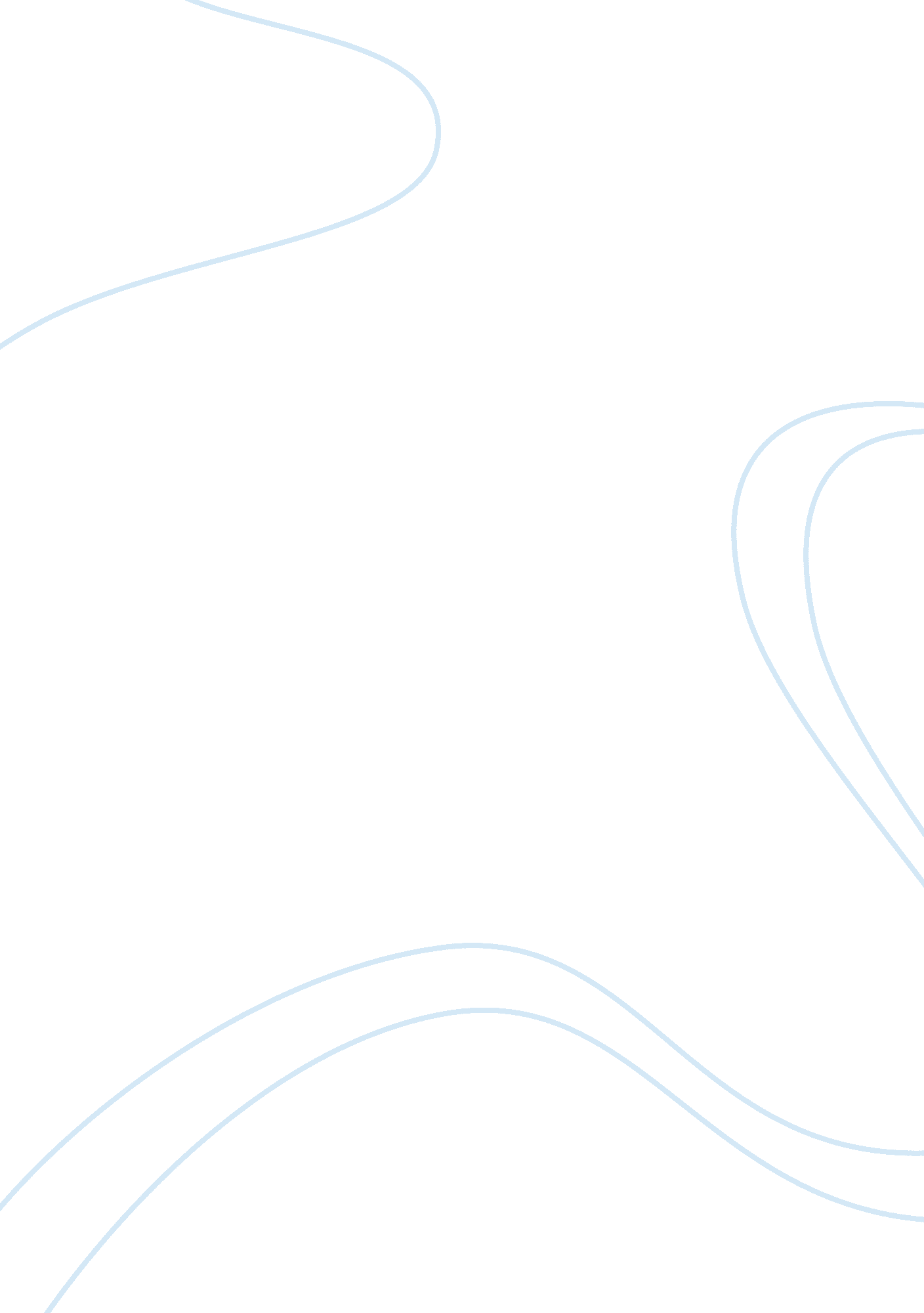 Cell phones and drivingTechnology, Mobile Phone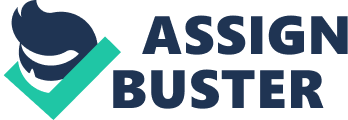 Cell Phones and Driving General Purpose: To persuade Specific Purpose: To influence people to refrain from texting and talking on cell phones while driving Thesis Statement: While driving, one should be attentive and have focus on the road and control of the vehicle. Any activity, such as using a phone or texting distracts the driver's attention I. Introduction (attention) A. What is distracted driving B. Over 25 years of professional driving over 30 years with a license C. Distracted driving is any activity that could divert a person's attention away from the primary task of driving. All distractions endanger driver, passenger, and bystander safety. D. The Impact of Hand-Held E. And Hands-Free Cell F. Phone Use on Driving G. Performance H. Safety-Critical Event Risk II. The popularity of mobile devices has had some unintended and even dangerous consequences. We now know that mobile communications are linked to a significant increase in distracted driving, resulting in injury and loss of life. III. Currently there is no national ban on texting or using a wireless phone while driving, but a number of states have passed laws banning texting or wireless phones or requiring hands-free use of wireless phones while driving. A. Lead by Example B. Become Informed and Be Active C. Don’t let anything distract you from the task at hand, your life is in it IV. statistics A. The National Highway Traffic Safety Administration reported that in 2010 driver distraction was the cause of 18 percent of all fatal crashes — with 3, 092 people killed — and crashes resulting in an injury — with 416, 000 people wounded. B. Forty percent of all American teens say they have been in a car when the driver used a cell phone in a way that put people in danger C. The Virginia Tech Transportation Institute found that text messaging creates a crash risk 23 times worse than driving while not distracted. V. Conclusion (action) A. Distracted driving endangers life and property and the current levels of injury and loss are unacceptable. B. o stem this problem, the FCC is working with industry, safety organizations, and other government agencies, to inform and educate the public about the dangers of distracted driving and is seeking to identify and facilitate the development of innovative technologies that could reduce the incidence of distracted driving. To help in this effort and share information, Works Cited Federal Communications Commission Consumer and Governmental Affairs Bureau Consumer Inquiries and Complaints Division FCC Chairman Julius Genacho Last Reviewed 1/16/2013 Debate. org Web. Copyright © 2013 Debate. org. web The Dangers and Consequences of Texting and Driving Posted on November 29, 2012 by sclawyersnet The Dangers of Texting and Driving By robbinsdavis36, Uniontown, OH 